Application Form For a Peace Corps Volunteer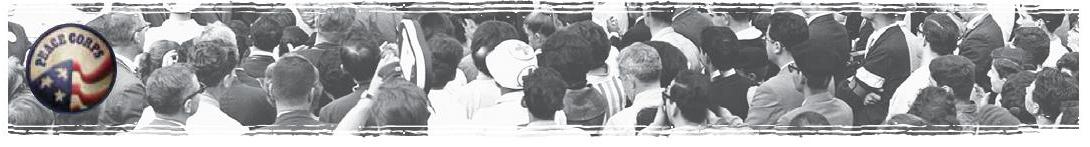 Application Form For a Peace Corps VolunteerInstructions for applying 1. Please fill out the form of the application in English2. Send the application by mail to:pcvkosovo@peacecorps.govor mail to this address:Peace Corps/Kosovo Str. Mujo Ulqinaku No. 510000 PrishtinaKosovouputstvo za prijavu1. Molimo vas popunite formular za prijavu na engleskom jeziku 2. Molimo vas pošaljite vaše prijave na: pcvkosovo@peacecorps.govili na adresu: Mirovni Korpus KosovoUl. Mujo Ulqinaku Nr. 510000 PrištinaKosovoFor questions, please contact Za pitanja, molimo vas kontaktirajteHyzri Halimi, Program Manager at +383-49-816-100 hhalimi@peacecorps.gov orEdita Kiseri Alo, Program Manager at +383-49-820-700 ekiserialo@peacecorps.govFor questions, please contact Za pitanja, molimo vas kontaktirajteHyzri Halimi, Program Manager at +383-49-816-100 hhalimi@peacecorps.gov orEdita Kiseri Alo, Program Manager at +383-49-820-700 ekiserialo@peacecorps.govPart 1: Institution SurveyPart 1: Institution SurveyFull Name of the school/institution in English 	     Full name of the school/institution in Albanian 	     Address & Location of Office	     City	     Postal Code	     Telephone	     Fax	     E-mail	      Website	      Full Name of the school/institution in English 	     Full name of the school/institution in Albanian 	     Address & Location of Office	     City	     Postal Code	     Telephone	     Fax	     E-mail	      Website	      Your institution is:Your institution is: Primary School               High School              Other        Primary School               High School              Other       Description of the school/institution:Description of the school/institution:Description of the school/institution:Description of the school/institution:1. How many students                              How many students study English      2. How many English teachers      3. The languages that the school provides instruction in:  Albanian           Serbian               Turkish                Other      1. How many students                              How many students study English      2. How many English teachers      3. The languages that the school provides instruction in:  Albanian           Serbian               Turkish                Other      1. How many students                              How many students study English      2. How many English teachers      3. The languages that the school provides instruction in:  Albanian           Serbian               Turkish                Other      1. How many students                              How many students study English      2. How many English teachers      3. The languages that the school provides instruction in:  Albanian           Serbian               Turkish                Other      Contact people from the institution:Contact people from the institution:Contact people from the institution:Counterpart: A person who will be working intensively with the Volunteer during the Volunteer’s service. In schools the counterpart should be an English Teacher.Saradnik: Osoba koja intenzivno radi sa dobrovoljcem tokom trajanja službe. Školski saradnik je jedan od nastavnika engleskog jezika.  Saradnik: Osoba koja intenzivno radi sa dobrovoljcem tokom trajanja službe. Školski saradnik je jedan od nastavnika engleskog jezika.  Head of the schoolCounterpart Counterpart Name	     Title 	     Office Telephone	     Home/Cell Phone	     E-mail	     Level of English skills      Fluent    Good    Basic    NoneName	     Title 	     Office Telephone	     Home/Cell Phone	     E-mail	     Level of English skills      Fluent    Good    Basic    NoneName	     Title 	     Office Telephone	     Home/Cell Phone	     E-mail	     Level of English skills      Fluent    Good    Basic    NonePart 2: Needs AssessmentPart 2: Needs AssessmentPart 2: Needs AssessmentPlease select from the skill area below those area(s) in which your school or individual teachers would like to build professional capacity. Molimo vas odaberite sa donjeg spiska, oblasti iz kojih vaša škola ili nastavnici, bi želeli da izgrade njihove stručne kapacitete. Please select from the skill area below those area(s) in which your school or individual teachers would like to build professional capacity. Molimo vas odaberite sa donjeg spiska, oblasti iz kojih vaša škola ili nastavnici, bi želeli da izgrade njihove stručne kapacitete. Please select from the skill area below those area(s) in which your school or individual teachers would like to build professional capacity. Molimo vas odaberite sa donjeg spiska, oblasti iz kojih vaša škola ili nastavnici, bi želeli da izgrade njihove stručne kapacitete. Capacity Building area: Lesson plans that reflect language learning objectives Applying language learning methodologies Achieving language learning outcomes Student assessment Improving student speaking Creating and adapting student centered learning MaterialsClassroom Management: Enhancing positive student behavior Creating systems for tracking student progress Developing lesson plans that address language Learning needs of all students Increasing parental interaction and support forstudent performance Other please specifyCapacity Building area: Lesson plans that reflect language learning objectives Applying language learning methodologies Achieving language learning outcomes Student assessment Improving student speaking Creating and adapting student centered learning MaterialsClassroom Management: Enhancing positive student behavior Creating systems for tracking student progress Developing lesson plans that address language Learning needs of all students Increasing parental interaction and support forstudent performance Other please specifyName(s) of Teachers: (Teachers who would like to work with a Volunteer in the selected areas)Expected Volunteer skills/experience:Veštine/Iskustvo koje vi želite da dobrovoljac poseduje:Expected Volunteer skills/experience:Veštine/Iskustvo koje vi želite da dobrovoljac poseduje:Expected Volunteer skills/experience:Veštine/Iskustvo koje vi želite da dobrovoljac poseduje:Areas of potential cooperation outside the classroom where teachers at your school would like to partner with the Volunteer. Please list (e.g., after school activities, clubs, parent/teacher activities).Oblasti moguće saradnje van nastave u kojima bi nastavnici želeli da rade zajedno sa dobrovoljcem. Molimo vas navedite ( kao npr. vanškolske aktivnosti, klubove, aktivnosti sa roditeljima/ nastavnicima).Areas of potential cooperation outside the classroom where teachers at your school would like to partner with the Volunteer. Please list (e.g., after school activities, clubs, parent/teacher activities).Oblasti moguće saradnje van nastave u kojima bi nastavnici želeli da rade zajedno sa dobrovoljcem. Molimo vas navedite ( kao npr. vanškolske aktivnosti, klubove, aktivnosti sa roditeljima/ nastavnicima).Areas of potential cooperation outside the classroom where teachers at your school would like to partner with the Volunteer. Please list (e.g., after school activities, clubs, parent/teacher activities).Oblasti moguće saradnje van nastave u kojima bi nastavnici želeli da rade zajedno sa dobrovoljcem. Molimo vas navedite ( kao npr. vanškolske aktivnosti, klubove, aktivnosti sa roditeljima/ nastavnicima).Has the school ever had or collaborated with other international volunteers?Da li je vaša škola nekad saradjivala sa drugim medjunarodnim dobrovoljcima?  Has the school ever had or collaborated with other international volunteers?Da li je vaša škola nekad saradjivala sa drugim medjunarodnim dobrovoljcima?  Has the school ever had or collaborated with other international volunteers?Da li je vaša škola nekad saradjivala sa drugim medjunarodnim dobrovoljcima?    Yes                                                                   NoIf yes, what did the volunteers do?                        Yes                                                                   NoIf yes, what did the volunteers do?                        Yes                                                                   NoIf yes, what did the volunteers do?                      What languages are used within the school?Koji se jezici upotrebljavaju u vašoj školi?What languages are used within the school?Koji se jezici upotrebljavaju u vašoj školi?What languages are used within the school?Koji se jezici upotrebljavaju u vašoj školi? Albanian                                            Serbian Turkish                                              Roma Other        Albanian                                            Serbian Turkish                                              Roma Other        Albanian                                            Serbian Turkish                                              Roma Other       Existing safety risks in the community that Peace Corps should take into consideration before placing a Volunteer:Postojeći rizici po sigurnost, koje bi Mirovni Korpus trebao da uzme u obzir pre smeštanja dobrovoljca: Existing safety risks in the community that Peace Corps should take into consideration before placing a Volunteer:Postojeći rizici po sigurnost, koje bi Mirovni Korpus trebao da uzme u obzir pre smeštanja dobrovoljca: Existing safety risks in the community that Peace Corps should take into consideration before placing a Volunteer:Postojeći rizici po sigurnost, koje bi Mirovni Korpus trebao da uzme u obzir pre smeštanja dobrovoljca: Part 3: Home Stay Family Information Part 3: Home Stay Family Information Part 3: Home Stay Family Information Part 3: Home Stay Family Information The applicant organization has a responsibility to identify:3 potential home stay families from which Peace Corps will select one.The location must be in the community where the Volunteer will work. Please select families other than your own or those of the potential counterparts.The applicant organization has a responsibility to identify:3 potential home stay families from which Peace Corps will select one.The location must be in the community where the Volunteer will work. Please select families other than your own or those of the potential counterparts.Organizacija koja se prijavljuje je obavezna da identifikuje:3 moguće porodice od kojih će Mirovni Korpus izabrati jednu.Lokacija mora biti u zajednici/ mestu u kojem će dobrovoljac raditi.Vaša porodica i mogući saradnici ne mogu biti domaćini. Organizacija koja se prijavljuje je obavezna da identifikuje:3 moguće porodice od kojih će Mirovni Korpus izabrati jednu.Lokacija mora biti u zajednici/ mestu u kojem će dobrovoljac raditi.Vaša porodica i mogući saradnici ne mogu biti domaćini. Please fill out the following check list about the possible home stay family options:Molimo vas popunite spisak mogućih opcija u nastavku za stanovanje u porodici:Please fill out the following check list about the possible home stay family options:Molimo vas popunite spisak mogućih opcija u nastavku za stanovanje u porodici:Please fill out the following check list about the possible home stay family options:Molimo vas popunite spisak mogućih opcija u nastavku za stanovanje u porodici:Please fill out the following check list about the possible home stay family options:Molimo vas popunite spisak mogućih opcija u nastavku za stanovanje u porodici:First optionSecond optionSecond optionThird optionName of a representative of the host family: Telephone number: Address:Name of a representative of the host family: Telephone number: Address:Name of a representative of the host family: Telephone number: Address:Name of a representative of the host family: Telephone number: Address:Criteria for the potential host family:Kriteriji koje potencijalna prihvatiteljska porodica mora da ispuni:Criteria for the potential host family:Kriteriji koje potencijalna prihvatiteljska porodica mora da ispuni:Criteria for the potential host family:Kriteriji koje potencijalna prihvatiteljska porodica mora da ispuni:Criteria for the potential host family:Kriteriji koje potencijalna prihvatiteljska porodica mora da ispuni:The head of household will be paid a reasonable amount each month to offset the costs of heating and electricity. This is NOT an agreement for profit but an agreement for cultural cooperation. Volunteers will also pay a monthly amount for food.Glavi porodice će se isplatiti svakog meseca razuman deo novca kako bi se pokrili troškovi grejanja i električne energije. Ovo NIJE sporazum sa ciljem zarade nego je jedan sporazum o kulturnoj saradnji. Dobrovoljci će takodje plaćati i jedan odredjeni mesečni iznos za hranu.Room with a bed (mattress), a desk or table, a chair and a wardrobeSoba sa krevetom i madracem u standardnoj veličini, radni sto ili sto sa stolicom i orman Heating provided in the roomGrejanje u sobiAccess to a toilet and bathingPristup kupatilu i toaletuWater heater in the bathing roomKupatilo mora imati bojlerAccess to a kitchen and cooking facilitiesPristup kuhinji i opremi za kuvanjeHousing is located within 30-45 minute walk from workKuća se nalazi na 30 - 45 minuta hoda sa radnog mestaLocated in a safe neighborhood with a respectable familyKuća se nalazi u sigurnom naselju i u poštovanoj porodiciThe head of household will be paid a reasonable amount each month to offset the costs of heating and electricity. This is NOT an agreement for profit but an agreement for cultural cooperation. Volunteers will also pay a monthly amount for food.Glavi porodice će se isplatiti svakog meseca razuman deo novca kako bi se pokrili troškovi grejanja i električne energije. Ovo NIJE sporazum sa ciljem zarade nego je jedan sporazum o kulturnoj saradnji. Dobrovoljci će takodje plaćati i jedan odredjeni mesečni iznos za hranu.Room with a bed (mattress), a desk or table, a chair and a wardrobeSoba sa krevetom i madracem u standardnoj veličini, radni sto ili sto sa stolicom i orman Heating provided in the roomGrejanje u sobiAccess to a toilet and bathingPristup kupatilu i toaletuWater heater in the bathing roomKupatilo mora imati bojlerAccess to a kitchen and cooking facilitiesPristup kuhinji i opremi za kuvanjeHousing is located within 30-45 minute walk from workKuća se nalazi na 30 - 45 minuta hoda sa radnog mestaLocated in a safe neighborhood with a respectable familyKuća se nalazi u sigurnom naselju i u poštovanoj porodiciThe head of household will be paid a reasonable amount each month to offset the costs of heating and electricity. This is NOT an agreement for profit but an agreement for cultural cooperation. Volunteers will also pay a monthly amount for food.Glavi porodice će se isplatiti svakog meseca razuman deo novca kako bi se pokrili troškovi grejanja i električne energije. Ovo NIJE sporazum sa ciljem zarade nego je jedan sporazum o kulturnoj saradnji. Dobrovoljci će takodje plaćati i jedan odredjeni mesečni iznos za hranu.Room with a bed (mattress), a desk or table, a chair and a wardrobeSoba sa krevetom i madracem u standardnoj veličini, radni sto ili sto sa stolicom i orman Heating provided in the roomGrejanje u sobiAccess to a toilet and bathingPristup kupatilu i toaletuWater heater in the bathing roomKupatilo mora imati bojlerAccess to a kitchen and cooking facilitiesPristup kuhinji i opremi za kuvanjeHousing is located within 30-45 minute walk from workKuća se nalazi na 30 - 45 minuta hoda sa radnog mestaLocated in a safe neighborhood with a respectable familyKuća se nalazi u sigurnom naselju i u poštovanoj porodiciThe head of household will be paid a reasonable amount each month to offset the costs of heating and electricity. This is NOT an agreement for profit but an agreement for cultural cooperation. Volunteers will also pay a monthly amount for food.Glavi porodice će se isplatiti svakog meseca razuman deo novca kako bi se pokrili troškovi grejanja i električne energije. Ovo NIJE sporazum sa ciljem zarade nego je jedan sporazum o kulturnoj saradnji. Dobrovoljci će takodje plaćati i jedan odredjeni mesečni iznos za hranu.Room with a bed (mattress), a desk or table, a chair and a wardrobeSoba sa krevetom i madracem u standardnoj veličini, radni sto ili sto sa stolicom i orman Heating provided in the roomGrejanje u sobiAccess to a toilet and bathingPristup kupatilu i toaletuWater heater in the bathing roomKupatilo mora imati bojlerAccess to a kitchen and cooking facilitiesPristup kuhinji i opremi za kuvanjeHousing is located within 30-45 minute walk from workKuća se nalazi na 30 - 45 minuta hoda sa radnog mestaLocated in a safe neighborhood with a respectable familyKuća se nalazi u sigurnom naselju i u poštovanoj porodiciPlease send the form to the following email address: pcvkosovo@peacecorps.govPlease send the form to the following email address: pcvkosovo@peacecorps.govPlease send the form to the following email address: pcvkosovo@peacecorps.govPlease send the form to the following email address: pcvkosovo@peacecorps.gov